Publicado en  el 14/11/2016 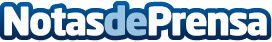 Procrastinar siendo productivosA veces trabajar mucho no es más que una forma de ocultar la pereza que da afrontar otras obligaciones. ¿Cómo avanzar?Datos de contacto:Nota de prensa publicada en: https://www.notasdeprensa.es/procrastinar-siendo-productivos Categorias: Logística Recursos humanos http://www.notasdeprensa.es